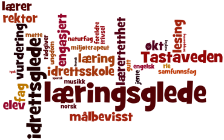 Velkommen til foreldremøte på Tastaveden skole!Tirsdag 14. mars kl. 19.00-19.45 i skolens gymsal.Rektor, avdelingsleder og rådgiver er tilstede og har følgende agenda i gymsalen:Fremmedspråk/arbeidslivsfagValgfagOppdatering rundt arbeidet med klassesammensetningInformasjon om OTUS – dagen 1. juni og besøksdagen 16. juniVelkommenNeste foreldremøte blir torsdag 1. juni. Da møtes vi først i gymsalen, deretter vil lærere og klassene gå til klasserommene. Egen invitasjon kommer.Med vennlig hilsenalle oss på Tastaveden skoleTil foreldre på 8. trinn2017/2018Oppvekst og levekårTastaveden skolePostadr.: Postboks 8069 Forus4068 StavangerBesøksadr.: Soltunveien 30Telefon: 51914100E-post:  postmottak.skole@stavanger.kommune.nohttp://www.minskole.no/tastavedenOrg.nr.: NO 964 965 226DERES REFERANSEVÅR REFERANSEARKIVNRJOURNALNRDATOHiHe21.02.17